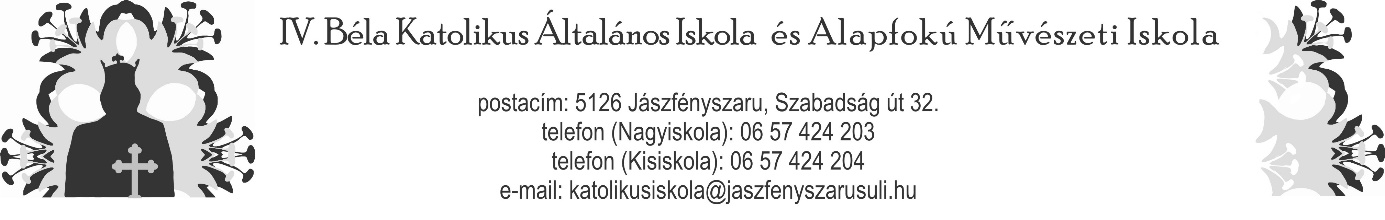 KÉRELEMbizonyítvány másodlat/új bizonyítvány kiállításához(Nyomtatott, olvasható betűkkel kérjük kitölteni)Kérelmező neve:  ..........................................................................................................................születéskori neve: .........................................................................................................................születési  helye: ............................................................................................................................születési ideje: ..............................................................................................................................anyja leánykori neve: ...................................................................................................................lakcíme (irányítószámmal): ........................................................................................................elérhetősége/telefonszáma: .........................................................................................................melyik évben, melyik osztályban végzett: ...................................................................................osztályfőnökének neve: ...................................................................................................................         A kérvény indoklása (elveszett, névváltozás stb.): …………………………………………………………………………………………................……………………………………………………………………………………………………Megjegyzés...................................................................................................................................................................................................................................................................................................     Dátum: .........................................................................................................   									   kérelmező aláírásaA 20/2012. (VIII. 31.) EMMI rendelet 96.§ (6) bekezdése alapján a bizonyítvány ismételt kiállítása illetéket von maga után, melynek mértéke a 2002. évi XLII. tv. 12. számú mellékletének 8. pontja értelmében 2000 forintban kerül megállapításra.